ORVOSI HIVATÁS – SZEMÉLYISÉGFEJLESZTÉS...”60 órás PSZICHODRÁMA CSOPORTindul Pécsett 2012. március 25. vasárnaporvosok, egészségügyi dolgozók, valamint orvostanhallgatók számára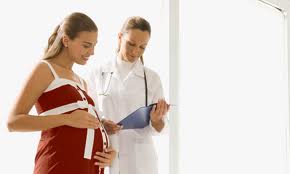 Hogyan segíthetem nemcsak szakemberként, hanem emberként is a betegeimet a gyógyulásban?Hogyan tarthatom meg az egyensúlyt a két szerep között? Milyen kapcsolatban vagyok, hogyan kommunikálok főnökeimmel/tanáraimmal, beosztottaimmal/munkatársaimmal, a pácienseimmel és a hozzátartozókkal?Hogyan viselkedem, és hogyan érzem magam ezekben a kapcsolatokban?Mit teszek, ha kényes helyzetbe kerülök a munkám során? Mennyiben vagyok képes az önérvényesítésre, és mennyiben vagyok tekintettel mások helyzetére?Csak néhány kérdés, ami felmerülhet mindazokban, akik jó orvosok akarnak lenni, és nem csak a szó szakmai-tudományos, hanem személyes-emberi vonatkozásában is – legyenek már gyakorló szakemberek, vagy a pályára még csak most készülő egyetemi hallgatók. Mert azt, hogy milyen orvosnak látnak bennünket mások, és milyennek látjuk mi magunkat, az is nagyban meghatározza, hogy milyen kapcsolatot alakítunk ki a munkánk során körülöttünk lévőkkel: a betegekkel, a hozzátartozókkal, vagy épp a munkatársakkal.Az orvosi hivatás nehéz. Az orvos nem csak a betegségekkel, az életekért küzd nap, mint nap, hanem az időhiánnyal, a jó döntésekért, a kiégés ellen is. Ahhoz, hogy ezt a munkát hosszú időn keresztül egészséges pszichével, lelki harmóniában lehessen végezni, elengedhetetlen a folyamatos belső munka: az alapos önismeret, az egészséges önértékelés és az önreflexió képességének a fejlesztése – ehhez pedig az egyik leghatékonyabb eszköz a pszichodráma.Ez az élmény- és akcióközpontú személyiség fejlesztő módszer segít abban, hogy rálássunk önmagunkra, működési módjainkra, erősségeinkre és korlátainkra – megértsük és elfogadjuk azokat, sőt, saját javunkra tudjuk fordítani. A pszichodráma lehetőséget ad arra, hogy a helyzeteinkre több szempontból is ráláthassunk, ezáltal pedig – az önismeretet és az empátiát egyaránt fejlesztve – tudatosabbak legyünk munkánkban, hivatásunkban, működésünkben és kapcsolatainkban. A résztvevők a munkájuk során tapasztalt helyzetek megjelenítésén és átélésén keresztül bővíthetik szakmai eszközeik tárházát, továbbfejleszthetik már meglévő képességeiket, gyakorolhatják a problémamegoldást, a konfliktuskezelést, valamint az önérvényesítés lehetséges módjait.Mindez védett közegben, elfogadó, támogató csoportban történik.A csoport célja:Ø szakmai személyiségfejlődésØ szakmai önismeret fejlesztéseØ a személyiségben gyökerező gyógyítói kompetenciák fejlesztéseAz önismereti csoport időtartama 60 óra, ami 6 vasárnapot jelent Pécsett havi rendszerességgel.Részvételi díj: 1.700 Ft./óraCsoportvezetők:Dr. Bakó Tihamér pszichoterapeuta, pszichodráma vezetőVarga Évakommunikációs szakember, tréner,pszichodráma asszisztensJelentkezés: www.ezocolour.hu weboldalongondolattal@gmail.com e-mail címenés a 06 30 486 0482 telefonszámon